ชื่อโครงการวิจัย........................................................................................................................................................................................................................................................................................................................................ผู้สนับสนุนการวิจัย ................................................................................................................................................ผู้ทำวิจัย ชื่อ		....................................................................................................................................................ที่อยู่		.....................................................................................................................................................		.....................................................................................................................................................เบอร์โทรศัพท์	.....................................................................................................................................................(ที่ทำงานและมือถือ)ผู้ร่วมในโครงการวิจัยชื่อ		....................................................................................................................................................ที่อยู่		.....................................................................................................................................................		.....................................................................................................................................................เบอร์โทรศัพท์	......................................................................................................................(ที่ทำงานและมือถือ)เรียน	ผู้เข้าร่วมโครงการวิจัยทุกท่าน	ท่านได้รับเชิญให้เข้าร่วมในโครงการวิจัยนี้เนื่องจากท่านเป็น (ระบุเหตุผลที่เชิญให้เข้าร่วมในการวิจัยบอกคุณสมบัติเหมาะสมที่จะเชิญชวนให้เข้าร่วมทำการศึกษาวิจัย หรือ inclusion criteria ที่เกี่ยวข้องกับการวิจัย) ก่อนที่ท่านจะตัดสินใจเข้าร่วมในการศึกษาวิจัยดังกล่าว ขอให้ท่านอ่านเอกสารฉบับนี้อย่างถี่ถ้วน เพื่อให้ท่านได้ทราบถึงเหตุผลและรายละเอียดของการศึกษาวิจัยในครั้งนี้ หากท่านมีข้อสงสัยใดๆ เพิ่มเติม กรุณาซักถามผู้ทำวิจัยซึ่งจะเป็นผู้สามารถตอบคำถามและให้ความกระจ่างแก่ท่านได้	ท่านสามารถขอคำแนะนำในการเข้าร่วมโครงการวิจัยนี้จากครอบครัว เพื่อน ของท่านได้ ท่านมีเวลาอย่างเพียงพอในการตัดสินใจโดยอิสระ ถ้าท่านตัดสินใจแล้วว่าจะเข้าร่วมในโครงการวิจัยนี้ ขอให้ท่านลงนามในเอกสารแสดงความยินยอมของโครงการวิจัยนี้เหตุผลความเป็นมา	(ระบุหลักการและเหตุผลโดยย่อ ให้ได้ใจความด้วยภาษาที่ผู้เข้าร่วมการวิจัยสามารถเข้าใจได้ง่าย ไม่ใช้ภาษาอังกฤษ ขอให้แปลหรือเขียนทับศัพท์ โดยใส่ภาษาอังกฤษในวงเล็บ).วัตถุประสงค์ของการศึกษา 	วัตถุประสงค์หลักจากการศึกษาในครั้งนี้คือ (ระบุรายละเอียดด้วยภาษาที่ผู้เข้าร่วมการวิจัยสามารถเข้าใจได้ง่าย ไม่ใช้ภาษาอังกฤษ ขอให้แปลหรือเขียนทับศัพท์ โดยใส่ภาษาอังกฤษในวงเล็บ) จำนวนผู้เข้าร่วมในโครงการวิจัย (ระบุจำนวนหากมีการแบ่งกลุ่มผู้เข้าร่วมการวิจัยขอให้อธิบายรายละเอียด) คือ ........................... คนวิธีการที่เกี่ยวข้องกับการวิจัย	หลังจากท่านให้ความยินยอมที่จะเข้าร่วมในโครงการวิจัยนี้ ผู้วิจัยจะขอตรวจ/ดำเนินกิจกรรม (ระบุว่าจะตรวจอะไรบ้าง จะมีการเจาะเลือดหรือไม่ เจาะเท่าไร ตรวจอะไร หรือระบุกิจกรรมที่จะจัดให้กลุ่มตัวอย่าง) ความเสี่ยงที่อาจได้รับ	(ไม่เขียนว่า “ไม่มีความเสี่ยง” เพราะการเข้าร่วมในการวิจัยใดๆก็ตาม ย่อมมีความเสี่ยงตั้งแต่ความเสี่ยงเล็กน้อยที่ไม่มากกว่าความเสี่ยงในชีวิตประจำวัน หรือ minimal risks เช่น เสียเวลา ไม่สะดวก ไม่สบาย สูญเสียรายได้ จนถึงความเสี่ยงต่อร่างกาย ต่อจิตใจ ความเสี่ยงด้านเศรษฐกิจและสังคม  (ผู้ทำวิจัยต้องวิเคราะห์ความเสี่ยง โดยระบุให้ชัดเจน เช่น การตอบแบบสอบถามจะต้องเสียเวลาเป็นกี่นาที)  ประโยชน์ที่อาจได้รับ	(หากผู้เข้าร่วมการวิจัยไม่ได้รับประโยชน์โดยตรง ขอให้ผู้ทำวิจัยระบุว่า “ท่านจะไม่ได้รับประโยชน์ใดๆจากการเข้าร่วมในการวิจัยครั้งนี้  แต่ผลการศึกษาที่ได้จะ........................”)  การเข้าร่วมในโครงการวิจัยนี้อาจจะทำให้ท่านมีสุขภาพที่ดีขึ้น อันตรายที่อาจเกิดขึ้นจากการเข้าร่วมในโครงการวิจัยและความรับผิดชอบของผู้ทำวิจัย/ผู้สนับสนุนการวิจัย	หากพบอันตรายที่เกิดขึ้นจากการวิจัย ท่านจะได้รับการรักษาอย่างเหมาะสมทันที  และท่านปฏิบัติตามคำแนะนำของทีมผู้ทำวิจัยแล้ว ผู้ทำวิจัย/ผู้สนับสนุนการวิจัยยินดีจะรับผิดชอบค่าใช้จ่ายในการรักษาพยาบาลของท่าน และการลงนามในเอกสารให้ความยินยอม ไม่ได้หมายความว่าท่านได้สละสิทธิ์ทางกฎหมายตามปกติที่ท่านพึงมี	ในกรณีที่ท่านได้รับอันตรายใด ๆ หรือต้องการข้อมูลเพิ่มเติมที่เกี่ยวข้องกับโครงการวิจัย ท่านสามารถติดต่อกับผู้ทำวิจัยคือ(ระบุชื่อผู้ทำวิจัย และเบอร์โทรศัพท์) ได้ตลอด 24 ชั่วโมงค่าตอบแทนสำหรับผู้เข้าร่วมวิจัย (ถ้ามี)	ท่านจะไม่ได้รับเงินค่าตอบแทนจากการเข้าร่วมในการวิจัย แต่ท่านจะได้รับค่าเดินทางและเงินชดเชยการสูญเสียรายได้ หรือความไม่สะดวก ไม่สบาย  ครั้งละ..........(จำนวนเงิน)........ บาท รวมทั้งหมด ... ..........(จำนวนครั้ง)............ครั้งการประกันภัยเพื่อคุ้มครองผู้เข้าร่วมวิจัย (ถ้ามี)	ผู้สนับสนุนการวิจัยได้ทำประกันภัยให้แก่ผู้เข้าร่วมการวิจัยทุกท่าน ซึ่งหากเกิดอันตรายหรือความเสียหายต่อท่าน ที่เป็นผลสืบเนื่องโดยตรงจากโครงการวิจัย ท่านจะได้รับ (ระบุการชดเชยพร้อมแนบสำเนาเอกสารการทำประกัน)การเข้าร่วมและการสิ้นสุดการเข้าร่วมโครงการวิจัย	การเข้าร่วมในโครงการวิจัยครั้งนี้เป็นไปโดยความสมัครใจ หากท่านไม่สมัครใจจะเข้าร่วมการศึกษาแล้ว ท่านสามารถถอนตัวได้ตลอดเวลา การขอถอนตัวออกจากโครงการวิจัยจะไม่มีผลกระทบต่อหน้าที่การปฏิบัติงานใดๆ ของท่าน หรือส่งผลกระทบต่อการเรียนแต่อย่างใดของท่านการปกป้องรักษาข้อมูลความลับของอาสาสมัคร	ข้อมูลที่อาจนำไปสู่การเปิดเผยตัวท่าน จะได้รับการปกปิดและจะไม่เปิดเผยแก่สาธารณชน ในกรณีที่ผลการวิจัยได้รับการตีพิมพ์ ชื่อและที่อยู่ของท่านจะต้องได้รับการปกปิดอยู่เสมอ โดยจะใช้เฉพาะรหัสประจำโครงการวิจัยของท่าน ทั้งนี้ ข้อมูลของท่านจะถูกจัดเก็บ.... ปี สถานที่เก็บ.......... และจะทำลายภายใน......... 	หากท่านขอยกเลิกการให้คำยินยอมหลังจากที่ท่านได้เข้าร่วมโครงการวิจัยแล้ว ข้อมูลส่วนตัวของท่านจะไม่ถูกบันทึกเพิ่มเติม อย่างไรก็ตามข้อมูลอื่น ๆ ของท่านอาจถูกนำมาใช้เพื่อประเมินผลการวิจัย  และท่านจะไม่สามารถกลับมาเข้าร่วมในโครงการนี้ได้อีก ทั้งนี้เนื่องจากข้อมูลของท่านที่จำเป็นสำหรับใช้เพื่อการวิจัยไม่ได้ถูกบันทึกสิทธิ์ของผู้เข้าร่วมในโครงการวิจัย	ในฐานะที่ท่านเป็นผู้เข้าร่วมในโครงการวิจัย ท่านจะมีสิทธิ์ดังต่อไปนี้ท่านจะได้รับทราบถึงลักษณะและวัตถุประสงค์ของการวิจัยในครั้งนี้ท่านจะได้รับการอธิบายเกี่ยวกับระเบียบวิธีการวิจัยครั้งนี้ท่านจะได้รับการอธิบายถึงความเสี่ยงและความไม่สบายที่จะได้รับจากการวิจัยท่านจะได้รับการอธิบายถึงประโยชน์ที่ท่านอาจจะได้รับจากการวิจัยท่านจะมีโอกาสได้ซักถามเกี่ยวกับงานวิจัยหรือขั้นตอนที่เกี่ยวข้องกับงานวิจัยท่านจะได้รับทราบว่าการยินยอมเข้าร่วมในโครงการวิจัยนี้ ท่านสามารถขอถอนตัวจากโครงการเมื่อไรก็ได้ โดยผู้เข้าร่วมในโครงการวิจัยสามารถขอถอนตัวจากโครงการโดยไม่ได้รับผลกระทบใด ๆ ทั้งสิ้นท่านจะได้รับเอกสารข้อมูลคำอธิบายสำหรับผู้เข้าร่วมในโครงการวิจัยและสำเนาเอกสารใบยินยอมที่มีทั้งลายเซ็นและวันที่ท่านมีสิทธิ์ในการตัดสินใจว่าจะเข้าร่วมในโครงการวิจัยหรือไม่ก็ได้ โดยปราศจากการใช้อิทธิพลบังคับข่มขู่ หรือการหลอกลวงขอบคุณที่ท่านที่เสียสละเวลาเพื่อทำความเข้าใจกับโครงการวิจัยนี้ ขอให้ท่านสอบถามและแจ้งให้ทางโครงการทราบสิ่งที่ยังไม่เข้าใจ หรือต้องการสอบถามข้อมูลเพิ่มเติมได้ที่…………………………………………. หรือโทรศัพท์มือถือกรณีฉุกเฉิน 24 ชั่วโมง ……………………………………………..หากท่านไม่ได้รับการชดเชยอันควรต่อการบาดเจ็บหรือเจ็บป่วยที่เกิดขึ้นโดยตรงจากการวิจัย หรือท่านไม่ได้รับการปฏิบัติตามที่ปรากฎในเอกสารข้อมูลคำอธิบายสำหรับผู้เข้าร่วมในการวิจัย ท่านสามารถร้องเรียนได้ที่ สำนักงานคณะกรรมการจริยธรรมการวิจัยในมนุษย์ มหาวิทยาลัยราชภัฏวไลยอลงกรณ์ ในพระบรมราชูปถัมภ์  ชั้น 4 อาคาร 100 ปี สมเด็จพระศรีนครินทร์ อำเภอคลองหลวง จังหวัดปทุมธานี 13180 หมายเลขโทรศัพท์ 02-9093036 ในเวลาราชการ หรือ e-mail : research_humans2020@vru.ac.th..........................................................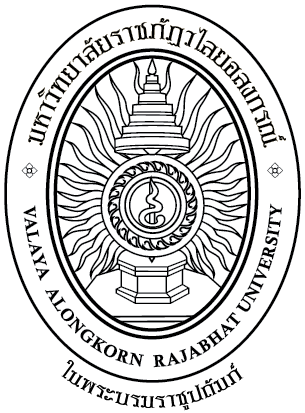 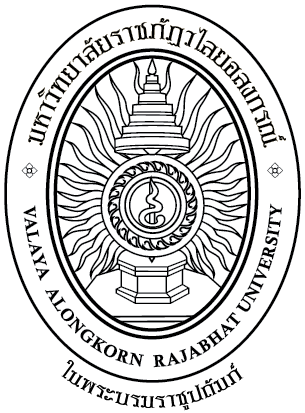 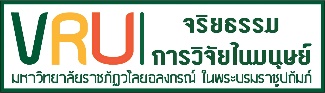 ข้อมูลคำอธิบายสำหรับอาสาสมัครของโครงการวิจัย(Information Sheet for Research Participant)